Муниципальное автономное учреждение 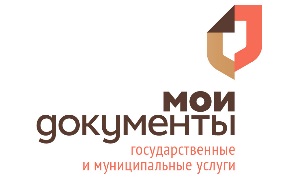 «Гайский многофункциональный центр предоставления государственных и муниципальных услуг» (МФЦ)ПЕРЕЧЕНЬ УСЛУГ(по состоянию на 01.06.2023г.)ВАЖНО!Все государственные и муниципальные услуги и консультации предоставляются бесплатно, Вы оплачиваете только государственную пошлину, предусмотренную действующим законодательством.Офис Гайского МФЦг. Гай, ул. Ленина 23,     График работы: понедельник, среда, четверг, пятница с 8:00 до 18:00* без перерывавторник с 8:00 до 20:00* без перерывасуббота с 8:00 до 13:00* без перерыва    воскресенье выходной*Выдача талонов заканчивается за 30 минут до окончания рабочего времени     телефоны:  8(35362) 4-99-94 (общий),                             8(932)865-56-24 (специалисты)                            8(932)865-56-23 (директор)      e-mail:          mfc.gai@ya.ru      сайт:   www.гмфц.рфНаименование услугиСрок исполненияСрок исполненияРазмер госпошлиныГосударственные услугиГосударственные услугиГосударственные услугиГосударственные услугиУправление Федеральной службы судебных приставов по Оренбургской областиУправление Федеральной службы судебных приставов по Оренбургской областиУправление Федеральной службы судебных приставов по Оренбургской областиУправление Федеральной службы судебных приставов по Оренбургской области1.Предоставление информации по находящимся на исполнении исполнительным производствам в отношении физического и юридического лица.15 рабочих дней 15 рабочих дней Бесплатно Управление Министерства внутренних дел России по Оренбургской областиУправление Министерства внутренних дел России по Оренбургской областиУправление Министерства внутренних дел России по Оренбургской областиУправление Министерства внутренних дел России по Оренбургской области1.Регистрационный учет граждан Российской Федерации по месту пребывания и по месту жительства в пределах Российской Федерации (в части приема и выдачи документов о регистрации и снятии граждан Российской Федерации с регистрационного учета по месту пребывания и по месту жительства в пределах Российской Федерации)6  календарных дней,8 рабочих дней (при отсутствии документа основания для вселения в жилое помещение )6  календарных дней,8 рабочих дней (при отсутствии документа основания для вселения в жилое помещение )Бесплатно2.Осуществление миграционного учета иностранных граждан и лиц без гражданства в Российской  Федерациив день обращенияв день обращенияБесплатно3.Выдача, замена паспортов гражданина Российской Федерации, удостоверяющих личность гражданина Российской Федерации на территории Российской Федерациис 01.07.2022 г.-5 рабочих дней со дня приема Органом документов из МФЦс 01.07.2022 г.-5 рабочих дней со дня приема Органом документов из МФЦ300 руб.4.Оформление и выдача паспортов гражданина Российской Федерации, удостоверяющих личность гражданина Российской Федерации за пределами территории Российской Федерации1 месяц по месту жительства,3 месяца по месту пребывания, изменение- 10 дней1 месяц по месту жительства,3 месяца по месту пребывания, изменение- 10 днейДети до 14 лет – 1000 руб.;Дети старше 14 лет и взрослые – 2000 руб.5.Проведение экзаменов на право управления транспортными средствами и выдаче водительских удостоверений (в части выдачи российских национальных водительских удостоверений при замене, утрате (хищении) и международных водительских удостоверений)15 рабочих дней15 рабочих днейНациональные – 2000 руб.Международные -1600 руб.6.Выдача справок о наличии (отсутствии) судимости и (или) факта уголовного преследования либо о прекращении уголовного преследования30 дней с возможностью продления на 30 дней30 дней с возможностью продления на 30 днейБесплатно 7.Выдача справок о том, является или не является лицо подвергнутым административному наказанию за потребление наркотических средств или психотропных веществ без назначения врача либо новых потенциально опасных психоактивных веществ15 календарных дней15 календарных днейБесплатноУправление Федеральной налоговой службы по Оренбургской областиУправление Федеральной налоговой службы по Оренбургской областиУправление Федеральной налоговой службы по Оренбургской областиУправление Федеральной налоговой службы по Оренбургской области1.Государственная регистрация юридических лиц, физических лиц в качестве индивидуальных предпринимателей и крестьянских (фермерских) хозяйствРегистрация – 3 рабочих дняВнесение изменений – 5 рабочих дней Прекращение – 5 рабочих днейРегистрация – 3 рабочих дняВнесение изменений – 5 рабочих дней Прекращение – 5 рабочих днейБесплатно (при подаче заявления электронно)2.Предоставление сведений, содержащихся в реестре дисквалифицированных лиц Не более 5 рабочих дней со дня получения запроса Органом Не более 5 рабочих дней со дня получения запроса Органом100 рублей3.Предоставление сведений, содержащихся в ЕГРН (в части предоставления по запросам физических и юридических лиц выписок из указанного реестра, за исключением сведений, содержащих налоговую тайну)5 рабочих дней со дня регистрации запроса в Органе5 рабочих дней со дня регистрации запроса в ОрганеБесплатно4.Предоставление сведений и документов, содержащихся в ЕГРЮЛ и ЕГРИП (в части предоставления по запросам физических и юридических лиц выписок из указанных реестров, за исключением выписок, содержащих сведения ограниченного доступа) 5 календарных дней со дня получения запроса Органом5 календарных дней со дня получения запроса Органом200 рублей5.Бесплатное информирование (в том числе в письменной форме) налогоплательщиков, плательщиков сборов и налоговых агентов о действующих налогах и сборах, плательщиков страховых взносов и налоговых агентов о действующих налогах и сборах, страховых взносах, законодательстве Российской Федерации о налогах и сборах и принятых в соответствии с ним нормативных правовых актах, порядке исчисления и уплаты налогов и сборов, страховых взносах, правах и обязанностях налогоплательщиков, плательщиков сборов, плательщиков страховых взносов  и налоговых агентов, полномочиях налоговых органов и их должностных лиц (в части приема запроса и выдачи справки об исполнении налогоплательщиком (плательщиком сборов, плательщиком страховых взносов, налоговым агентом) обязанности по уплате налогов, сборов, страховых взносов, пеней, штрафов, процентов)10 рабочих дней10 рабочих днейБесплатно Дополнительные (сопутствующие)услуги:1.Прием заявления о предоставлении налоговой льготы по транспортному налогу, земельному налогу, налогу на имущество физических лиц30 календарных дней со дня регистрации заявления в НО30 календарных дней со дня регистрации заявления в НОБесплатно2.Прием уведомления о выбранном земельном участке, в отношении которого применяется налоговый вычет по земельному налогу30 календарных дней со дня регистрации заявления в НО30 календарных дней со дня регистрации заявления в НОБесплатно3.Прием уведомления о выбранных объектах налогообложения, в отношении которых предоставляется налоговая льгота по налогу на имущество физических лиц30 календарных дней со дня регистрации заявления в НО30 календарных дней со дня регистрации заявления в НОБесплатно4.Прием заявления о гибели или уничтожении объекта налогообложения по налогу на имущество физических лиц30 календарных дней со дня регистрации заявления в НО30 календарных дней со дня регистрации заявления в НОБесплатно5.Прием заявления о гибели или уничтожении объекта налогообложения по транспортному налогу30 календарных дней со дня регистрации заявления в НО30 календарных дней со дня регистрации заявления в НОБесплатно6. Прием заявления о выдаче налогового уведомления на бумажном носителе под расписку через МФЦ5 рабочих дней после получения НО заявления5 рабочих дней после получения НО заявленияБесплатно7.Прием сообщений о наличии объектов недвижимого имущества и (или) транспортных средствах, признаваемых объектами налогообложения по соответствующим налогам, уплачиваемым физическими лицами30 календарных дней со дня регистрации заявления в НО30 календарных дней со дня регистрации заявления в НОБесплатно8.Прием налоговой декларации по налогу на доходы физических лиц (форма 3-НДФЛ) на бумажном носителе3 календарных месяца со дня поступления декларации в НО3 календарных месяца со дня поступления декларации в НОБесплатно9.Прием заявления физического лица о постановке на учет в налоговом органе и выдача (повторная выдача) физическому лицу свидетельства о постановке на учет5  рабочих дней со дня регистрации заявления в НО5  рабочих дней со дня регистрации заявления в НОБесплатно- постановка на учет;     300 руб. – повторная выдача10.Прием заявления о прекращении исчисления транспортного налога в связи с принудительным изъятием транспортного средства30 календарных дней со дня регистрации заявления в НО30 календарных дней со дня регистрации заявления в НОБесплатноТерриториальное управление Федерального агентства по управлению государственным имуществом в Оренбургской областиТерриториальное управление Федерального агентства по управлению государственным имуществом в Оренбургской областиТерриториальное управление Федерального агентства по управлению государственным имуществом в Оренбургской областиТерриториальное управление Федерального агентства по управлению государственным имуществом в Оренбургской области1.Предоставление в собственность, аренду, постоянное (бессрочное) пользование, безвозмездное пользование земельных участков, находящихся в федеральной собственности, без проведения торгов30 дней-согласование предоставления з/у без торгов;        30 дней-предоставление з/у без торгов;60 дней-предоставление з/у по договору купли-продажи, аренды, безвозмездного пользования.30 дней-согласование предоставления з/у без торгов;        30 дней-предоставление з/у без торгов;60 дней-предоставление з/у по договору купли-продажи, аренды, безвозмездного пользования.Бесплатно2.Осуществление в установленном порядке выдачи выписок из реестра федерального имущества10 дней- предоставление выписки;20 дней-предоставление документов, содержащих обобщенную информацию об объектах10 дней- предоставление выписки;20 дней-предоставление документов, содержащих обобщенную информацию об объектах200 руб. об одном объектеУправление Федеральной службы государственной регистрации, кадастра и картографии по Оренбургской области (Росреестр) и Публичная правовая компания «Роскадастр»Управление Федеральной службы государственной регистрации, кадастра и картографии по Оренбургской области (Росреестр) и Публичная правовая компания «Роскадастр»Управление Федеральной службы государственной регистрации, кадастра и картографии по Оренбургской области (Росреестр) и Публичная правовая компания «Роскадастр»Управление Федеральной службы государственной регистрации, кадастра и картографии по Оренбургской области (Росреестр) и Публичная правовая компания «Роскадастр»1.Государственная услуга по государственному кадастровому учету недвижимого имущества и (или) государственной регистрации прав на недвижимое имущество и сделок с ним.В соответствии со ст. 16 ФЗ №218-ФЗ от 13.07.2015 г.В соответствии со ст. 16 ФЗ №218-ФЗ от 13.07.2015 г.В соответствии со ст.333.35 НК РФ2.Государственная услуга по предоставлению сведений, содержащихся в Едином государственном реестре недвижимостиВ соответствии с ч.1 ст. 3.1, ч.10 ст.62 ФЗ №218-ФЗ от 13.07.2015г.В соответствии с ч.1 ст. 3.1, ч.10 ст.62 ФЗ №218-ФЗ от 13.07.2015г.В соответствии с приказом ФС ГР кадастра и картографии (Росреестр)Перечень функций:1. Прием заявлений о предоставлении земельных участков в Арктической зоне Российской Федерации и на других территориях Севера, Сибири и Дальнем ВостокеГосударственное учреждение -Отделение Фонда пенсионного и социального страхования Российской Федерации по Оренбургской областиГосударственное учреждение -Отделение Фонда пенсионного и социального страхования Российской Федерации по Оренбургской областиГосударственное учреждение -Отделение Фонда пенсионного и социального страхования Российской Федерации по Оренбургской областиГосударственное учреждение -Отделение Фонда пенсионного и социального страхования Российской Федерации по Оренбургской областиПеречень государственных услуг СФР:1.Выдача государственного сертификата на материнский (семейный) капитал.Сертификат -5 рабочих дней; Выписка в день обращения.Сертификат -5 рабочих дней; Выписка в день обращения.Бесплатно  2.Рассмотрение заявления о распоряжении средствами (частью средств) материнского (семейного) капитала.10рабочих дней10рабочих днейБесплатно 3.Установление ежемесячной денежной выплаты отдельным категориям граждан в Российской Федерации.10 рабочих дней10 рабочих днейБесплатно 4.Прием, рассмотрение заявлений (уведомления) застрахованных лиц в целях реализации ими прав при формировании и инвестировании средств пенсионных накоплений и принятие решений по ним.1 рабочий день1 рабочий деньБесплатно 5. Прием от граждан анкет в целях регистрации в системе индивидуального (персонифицированного) учета, в том числе прием от зарегистрированных лиц заявлений об изменении анкетных данных, содержащихся в индивидуальном лицевом счете, или о выдаче документа, подтверждающего регистрацию в системе индивидуального (персонифицированного) учета.5 рабочих дней5 рабочих днейБесплатно 6.Установление страховых пенсий, накопительной пенсии и пенсий по государственному пенсионному обеспечению.10 рабочих дней10 рабочих днейБесплатно 7.Выплата страховых пенсий, накопительной пенсии и пенсий по государственному пенсионному обеспечению.3 рабочих дня3 рабочих дняБесплатно 8.Установление федеральной социальной доплаты к пенсии.5 рабочих дней5 рабочих днейБесплатно 9.Информирование зарегистрированных лиц о состоянии их индивидуальных лицевых счетов в системе обязательного пенсионного страхования согласно Федеральным законам «Об индивидуальном (персонифицированном) учете в системе обязательного пенсионного страхования» и «Об инвестировании средств для финансирования накопительной пенсии в Российской Федерации».В момент обращенияВ момент обращенияБесплатно 10.Информирование граждан о предоставлении государственной социальной помощи в виде набора социальных услуг.Не более 30 календарных днейНе более 30 календарных днейБесплатно 11.Выдача гражданам справок о размере пенсий (иных выплат).В течение 5 рабочих днейВ течение 5 рабочих днейБесплатно 12.Информирование граждан об отнесении к категории граждан предпенсионного возрастаВ момент обращенияВ момент обращенияБесплатно13.Представление сведений о трудовой деятельности зарегистрированного лица, содержащихся в его индивидуальном лицевом счетеВ момент обращенияВ момент обращенияБесплатно14.Прием заявлений для размещения сведений о транспортном средстве, управляемом инвалидом, или транспортном средстве, перевозящем инвалида и (или) ребенка инвалида, в федеральной государственной информационной системе «Федеральный реестр инвалидов» В момент обращенияВ момент обращенияБесплатно15. Государственная услуга по приему расчета по начисленным и уплаченным страховым взносам на обязательное социальное страхование от несчастных случаев на производстве и профессиональных заболеваний, а также по расходам на выплату страхового обеспечения (форма 4-ФСС)1 день1 деньБезвозмездно16. Обеспечение инвалидов техническими средствами реабилитации и (или) услугами и отдельных категорий граждан из числа ветеранов протезами (кроме зубных протезов), протезно-ортопедическими изделиями, а также выплата компенсации за самостоятельно приобретенные инвалидами технические средства реабилитации (ветеранами протезы (кроме зубных протезов), протезно-ортопедические изделия) и (или) оплаченные услуги и ежегодная денежная компенсация расходов инвалидов на содержание и ветеринарное обслуживание собак-проводников (в части подачи заявления о предоставлении инвалидам технических средств реабилитации и (или) услуг и отдельным категориям граждан из числа ветеранов протезов (кроме зубных протезов), протезно-ортопедических изделий, а также выплата компенсации за самостоятельно приобретенные инвалидами технические средства реабилитации (ветеранами протезы (кроме зубных протезов), протезно-ортопедические изделия) и (или) оплаченные услуги и ежегодной денежной компенсации расходов инвалидов на содержание и ветеринарное обслуживание собак-проводников).15 календарных дней – обеспечение тех. средствами, протезами, проездными докум.,              60 дней-компенсация по проезду, по расходам за счет собственных средств; 3 рабочих дня – услуги по переводу русского жесткого языка15 календарных дней – обеспечение тех. средствами, протезами, проездными докум.,              60 дней-компенсация по проезду, по расходам за счет собственных средств; 3 рабочих дня – услуги по переводу русского жесткого языкаБезвозмездно17. Прием документов, служащих основаниями для исчисления и уплаты (перечисления) страховых взносов, а также документов, подтверждающих правильность исчисления и своевременность уплаты (перечисления) страховых взносов1 день1 деньБезвозмездно18. Регистрация и снятие с регистрационного учета лиц, добровольно вступивших в правоотношения по обязательному социальному страхованию на случай временной нетрудоспособности и в связи с материнствомРегистрация – 3 рабочих дня; Снятие – 14 рабочих днейРегистрация – 3 рабочих дня; Снятие – 14 рабочих днейБез взимания платы19. Регистрация и снятие с регистрационного учета страхователей - физических лиц, заключивших трудовой договор с работникомРегистрация – 3 рабочих дня; Снятие – 14 рабочих днейРегистрация – 3 рабочих дня; Снятие – 14 рабочих днейБез взимания платы20. Регистрация страхователей и снятие с учета страхователей - физических лиц, обязанных уплачивать страховые взносы в связи с заключением гражданско-правового договораРегистрация – 3 рабочих дня; Снятие – 14 рабочих днейРегистрация – 3 рабочих дня; Снятие – 14 рабочих днейБез взимания платы21. Государственная услуга по регистрации и снятию с регистрационного учета страхователей - юридических лиц по месту нахождения обособленных подразделенийРегистрация – 3 рабочих дня; Снятие – 14 рабочих днейРегистрация – 3 рабочих дня; Снятие – 14 рабочих днейБез взимания платы22. Государственная услуга по назначению и выплате ежемесячного пособия по уходу за ребенком в случае невозможности его выплаты страхователем10 календарных дней10 календарных днейБезвозмездно23. Государственная услуга по назначению и выплате пособия по беременности и родам в случае невозможности его выплаты страхователем10 календарных дней10 календарных днейБезвозмездно24. Государственная услуга по назначению и выплате пособия по временной нетрудоспособности в случае невозможности его выплаты страхователем10 календарных дней10 календарных днейБезвозмездно25. Предоставление Фондом гражданам, имеющим право на получение государственной социальной помощи в виде набора социальных услуг, государственной услуги по предоставлению при наличии медицинских показаний путевок на санаторно-курортное лечение, осуществляемое в целях профилактики основных заболеваний, и бесплатного проезда на междугородном транспорте к месту лечения и обратно.Календарный год – путевка на СК лечение;      14 календарных дней– проезд на междугороднем транспортеКалендарный год – путевка на СК лечение;      14 календарных дней– проезд на междугороднем транспортеБезвозмездно26. Государственная услуга по назначению обеспечения по обязательному социальному страхованию от несчастных случаев на производстве и профессиональных заболеваний в виде единовременной и (или) ежемесячной страховых выплат застрахованному либо лицам, имеющим право на получение страховых выплат в случае его смерти.Смотри в тех. схемеСмотри в тех. схемеБезвозмездно27. Государственная услуга по назначению обеспечения по обязательному социальному страхованию от несчастных случаев на производстве и профессиональных заболеваний в виде оплаты дополнительных расходов, связанных с медицинской, социальной и профессиональной реабилитацией застрахованного при наличии прямых последствий страхового случая10 календарных дней- принятие решения10 календарных дней- принятие решенияБезвозмездно28. Государственная услуга по принятию решения о финансовом обеспечении предупредительных мер по сокращению производственного травматизма и профессиональных заболеваний работников и санаторно-курортного лечения работников, занятых на работах с вредными и (или) опасными производственными факторамиСмотри тех. схемуСмотри тех. схемуБезвозмездно29. Государственная услуга по подтверждению основного вида экономической деятельности страхователя по обязательному социальному страхованию от несчастных случаев на производстве и профессиональных заболеваний - юридического лица, а также видов экономической деятельности подразделений страхователя, являющихся самостоятельными классификационными единицами14 календарных дней-подтверждение основного вида деятельности;20 рабочих дней- согласование видов экономической деятельности подразделений страхователя14 календарных дней-подтверждение основного вида деятельности;20 рабочих дней- согласование видов экономической деятельности подразделений страхователяБезвозмездно30. Государственная услуга по установлению скидки к страховому тарифу на обязательное социальное страхование от несчастных случаев на производстве и профессиональных заболеванийСмотри тех.схемуСмотри тех.схемуБезвозмездно31. Государственная услуга по назначению и выплате застрахованным лицам единовременного пособия при рождении ребенка в случае невозможности его выплаты страхователем10 календарных дней10 календарных днейБезвозмездноПеречень мер социальной поддержки СФР:1.Предоставление некоторых мер социальной поддержки в виде денежных выплат и компенсаций военнослужащим и членам их семей5 календарных дней;           пособие детям 10 рабочих дней5 календарных дней;           пособие детям 10 рабочих днейБесплатно2. Предоставление пособия по беременности и родам женщинам, уволенным в период беременности, отпуска по беременности и родам, и лицам, уволенным в период отпуска по уходу за ребенком в связи с ликвидацией организаций, прекращением физическими лицами деятельности в качестве индивидуальных предпринимателей, прекращением полномочий нотариусами, занимающимися частной практикой, и прекращением статуса адвоката, а также в связи с прекращением деятельности иными физическими лицами, чья профессиональная деятельность в соответствии с федеральными законами подлежит государственной регистрации и (или) лицензированиюне более 10 календарных дней, и 5 рабочих дней для уведомления заявителяне более 10 календарных дней, и 5 рабочих дней для уведомления заявителяБесплатно3. Предоставление единовременного пособия при рождении ребенка женщинам, уволенным в период беременности, отпуска по беременности и родам, и лицам, уволенным в период отпуска по уходу за ребенком в связи с ликвидацией организаций, прекращением физическими лицами деятельности в качестве индивидуальных предпринимателей, прекращением полномочий нотариусами, занимающимися частной практикой, и прекращением статуса адвоката, а также в связи с прекращением деятельности иными физическими лицами, чья профессиональная деятельность в соответствии с федеральными законами подлежит государственной регистрации и (или) лицензированию, а также лицам, не подлежащим обязательному социальному страхованию на случай временной нетрудоспособности и в связи с материнством, в том числе обучающимся по очной форме обучения в профессиональных образовательных организациях, образовательных организациях высшего образования, образовательных организациях дополнительного профессионального образования и научных организацияхне более 10 календарных днейне более 10 календарных днейБесплатно4.  Предоставление ежемесячного пособия по уходу за ребенком женщинам, уволенным в период беременности, отпуска по беременности и родам, и лицам, уволенным в период отпуска по уходу за ребенком в связи с ликвидацией организаций, прекращением физическими лицами деятельности в качестве индивидуальных предпринимателей, прекращением полномочий нотариусами, занимающимися частной практикой, и прекращением статуса адвоката, а также в связи с прекращением деятельности иными физическими лицами, чья профессиональная деятельность в соответствии с федеральными законами подлежит государственной регистрации и (или) лицензированию, а также лицам, не подлежащим обязательному социальному страхованию на случай временной нетрудоспособности и в связи с материнством, в том числе обучающимся по очной форме обучения в профессиональных образовательных организациях, образовательных организациях высшего образования, образовательных организациях дополнительного профессионального образования и научных организациях.не позднее10 календарных днейне позднее10 календарных днейБесплатно5. Предоставление единовременного пособия беременной жене военнослужащего, проходящего военную службу по призывуне позднее10 календарных днейне позднее10 календарных днейБесплатно6.  Предоставление ежемесячного пособия на ребенка военнослужащего, проходящего военную службу по призыву.не позднее10 календарных днейне позднее10 календарных днейБесплатно7. Предоставление инвалидам (в том числе детям-инвалидам), имеющим транспортные средства в соответствии с медицинскими показаниями, или их законным представителям компенсации в размере 50 процентов от уплаченной ими страховой премии по договору обязательного страхования гражданской ответственности владельцев транспортных средств.в течение 5 рабочих днейв течение 5 рабочих днейБесплатно8. Предоставление некоторых мер социальной поддержки в виде компенсаций и денежных выплат гражданам, подвергшимся воздействию радиации вследствие ядерных испытаний и техногенных катастрофв течение 5 рабочих дней; компенсация за вред здоровью не более 10 рабочих днейв течение 5 рабочих дней; компенсация за вред здоровью не более 10 рабочих днейБесплатно9. Предоставление единовременного пособия при передаче ребенка на воспитание в семьюне более 10 рабочих днейне более 10 рабочих днейБесплатно10. Назначение и выплата ежемесячного пособия в связи с рождением и воспитанием ребенка10 рабочих дней10 рабочих днейБесплатно11. Приём заявления об установлении секретного кода для идентификации гражданина (с 01.06.2023г)В момент обращенияВ момент обращенияБесплатноУправление Федеральной службы по надзору в сфере защиты прав потребителей и благополучия человека по Оренбургской области Управление Федеральной службы по надзору в сфере защиты прав потребителей и благополучия человека по Оренбургской области Управление Федеральной службы по надзору в сфере защиты прав потребителей и благополучия человека по Оренбургской области Управление Федеральной службы по надзору в сфере защиты прав потребителей и благополучия человека по Оренбургской области 1.Прием и учет уведомлений о начале осуществления юридическими лицами и индивидуальными предпринимателями отдельных видов работ и услуг, указанных в перечне, предусмотренном постановлением Правительства Российской Федерации от 16 июля 2009 г. N 584 «Об уведомительном порядке начала осуществления отдельных видов предпринимательской деятельности»Прием уведомлений – 1 раб.деньВнесение изменений – 5 раб. ДнейПрием уведомлений – 1 раб.деньВнесение изменений – 5 раб. ДнейБесплатноМинистерство социального развития Оренбургской областиМинистерство социального развития Оренбургской областиМинистерство социального развития Оренбургской областиМинистерство социального развития Оренбургской области1.Назначение ежемесячной денежной выплаты (ЕДВ) ветеранам труда, труженикам тыла, жертвам политических репрессий10 рабочих дней10 рабочих днейБесплатно2.Предоставление компенсации расходов по оплате услуг связи ветеранам труда   и гражданам, приравненным к ветеранам труда10 рабочих дней10 рабочих днейБесплатно3.Установление статуса многодетной семьи (выдача, продление действия и замена удостоверения многодетной семьи в случаях, предусмотренных нормативными правовыми актами Оренбургской области)10 рабочих дней10 рабочих днейБесплатно4.Установление опеки или попечительства в отношении недееспособных, не полностью дееспособных граждан15 дней15 днейБесплатно5.Назначение и выплата компенсации расходов по оплате жилого помещения, в том числе оплате взноса на капитальный ремонт общего имущества в многоквартирном доме, коммунальных и других видов услуг отдельным категориям граждан10 рабочих дней10 рабочих днейБесплатно6.Присвоение звания «Ветеран Великой Отечественной войны (труженик тыла)Бесплатно7.Оказание (предоставление) государственной социальной помощи отдельным категориям граждан на территории Оренбургской области в соответствии с законодательством Оренбургской области10 календарных дней; но не более 30 календарных дней.10 календарных дней; но не более 30 календарных дней.Бесплатно8.Предоставление социальных выплат нуждающимся в улучшении жилищных условий гражданам на уплату первоначального взноса при получении ипотечного жилищного кредита или его части30 рабочих дней30 рабочих днейБесплатно9.Предоставление ежегодной денежной выплаты гражданам, награжденным знаком «Почетный донор России» или «Почетный донор СССР».10 дней10 днейБесплатно10.Выдача удостоверения инвалида о праве на льготы30 дней30 днейБесплатно11.Назначение пособия на ребенка из малообеспеченной семьи.10 рабочих дней, может быть продление на 20 рабочих дней10 рабочих дней, может быть продление на 20 рабочих днейБесплатно12.Назначение и выплата областной ежеквартальной надбавки детям-инвалидам в возрасте до 18 лет, воспитывающимся в неполных семьях           10 рабочих дней, может быть продление на 20 рабочих дней, но не более 90 календарных дней10 рабочих дней, может быть продление на 20 рабочих дней, но не более 90 календарных днейБесплатно13.Присвоение звания «Ветеран труда Оренбургской областиНе более 30 днейНе более 30 днейБесплатно14. Обеспечение сертификатами на отдых и (или) оздоровление детей в организациях отдыха детей и их оздоровления, расположенных на территории Оренбургской области, включенных в реестр организаций отдыха детей и их оздоровления на территории Оренбургской областиНе более 1 месяца Не более 1 месяца Бесплатно15.Предоставление ежемесячной денежной выплаты отдельным категориям семей в случае рождения (усыновления) третьего ребенка или последующих детей до достижения ребенком возраста 3 лет10 рабочих дней, может быть продление на 20 рабочих дней10 рабочих дней, может быть продление на 20 рабочих днейБесплатно16.Назначение ежемесячной материальной помощи лицам, ставшим инвалидами I или II группы в результате выполнения воинских и служебных обязанностей в Республике Афганистан, Чеченской Республике и территориях СНГ 10 календарных дней 10 календарных днейБесплатно17.Назначение компенсации стоимости проездных билетов на внутригородском транспорте (трамвай, троллейбус и автобус городских линий (кроме такси)) для обучающихся общеобразовательных организаций из многодетных семей10 рабочих дней10 рабочих днейБесплатно18.Назначение государственных единовременных пособий, ежемесячных денежных компенсаций при возникновении поствакцинальных осложнений15 календарных дней15 календарных днейБесплатно19.Предоставление субсидий на оплату жилых помещений и коммунальных услуг10 рабочих дней10 рабочих днейБесплатно20.Возмещение 50 процентов расходов на оплату малобелковых продуктов питания детей, больных фенилкетонурией, проживающих на территории Оренбургской области10 рабочих дней10 рабочих днейБесплатно21.Государственная социальная помощь в трудной жизненной ситуации30 календарных дней30 календарных днейБесплатно22.Выдача свидетельства на предоставление социальных выплат нуждающимся в улучшении жилищных условий гражданам на уплату первоначального взноса при получении ипотечного жилищного кредита или его частиОпределение права -30 календарных дней;Уведомление- 10 календарных дней;Выдача свидетельства – 30 календарных днейОпределение права -30 календарных дней;Уведомление- 10 календарных дней;Выдача свидетельства – 30 календарных днейБесплатно23.Назначение ежемесячной материальной помощи родителям и вдовам (вдовцам) военнослужащих, сотрудников органов внутренних дел, Федеральной службы безопасности, Государственной противопожарной службы и уголовно-исполнительной системы Российской Федерации, погибших (умерших) вследствие увечья (ранения, травмы, контузии), полученного при исполнении служебных обязанностей, а также заболевания, полученного в период военной или приравненной к ней службы в мирное время.10 рабочих дней10 рабочих днейБесплатно24.Назначение ежемесячного материального обеспечения детям военнослужащих, сотрудников органов внутренних дел, федеральной службы безопасности, Государственной противопожарной службы и уголовно-исполнительной системы Российской Федерации, погибших (умерших) вследствие увечья (ранения, травмы, контузии), полученного при исполнении служебных обязанностей, а также заболевания, полученного в период военной или приравненной к ней службы.10 рабочих дней10 рабочих днейБесплатно25.Назначение единовременной материальной помощи семьям при одновременном рождении двух и более детей10 рабочих дней10 рабочих днейБесплатно26.Оценка качества оказания общественно полезных услуг социально ориентированными некоммерческими организациями в соответствии с установленными критериями оценки качества оказания общественно полезных услуг в сфере социального обслуживания населения30 календарных дней30 календарных днейБесплатно27.Назначение областной надбавки к пенсиям вдов и родителей погибших (умерших) Героев Социалистического Труда и кавалеров ордена Трудовой Славы 3-х степеней30 календарных дней30 календарных днейБесплатно28.Назначение областной социальной пенсии детям-сиротам и детям, оставшимся без попечения родителей10 рабочих дней для принятия решения;               10 календарных дней для уведомления10 рабочих дней для принятия решения;               10 календарных дней для уведомленияБесплатно29.Назначение ежемесячной денежной компенсации нетрудоустроенным женщинам, имеющим детей в возрасте до 3 лет, уволенным в связи с ликвидацией организации15 рабочих дней15 рабочих днейБесплатно30.Установление патронажа над совершеннолетними дееспособными гражданами1 месяц1 месяцБесплатно31. Предоставление регионального материнского (семейного) капитала10 рабочих дней-выдача сертификата;1 месяц-решение о распоряжении регион. МК;10 рабочих дней-решение о единоврем. выплате за счет регион. МК10 рабочих дней-выдача сертификата;1 месяц-решение о распоряжении регион. МК;10 рабочих дней-решение о единоврем. выплате за счет регион. МКБесплатно32.Компенсация расходов за самостоятельно приобретенную путевку в организации отдыха детей и их оздоровления, проводящие санаторные смены, расположенные на территории Российской Федерации Не более 1 месяца Не более 1 месяцаБесплатно33.Выдача удостоверения инвалида Отечественной войны30 дней30 днейБесплатно34.Присвоение звания "Ветеран труда60 рабочих дней60 рабочих днейБесплатно35.Выдача удостоверений гражданам, подвергшимся воздействию радиации вследствие катастрофы на Чернобыльской АЭС3 месяца3 месяцаБесплатно36.Выдача удостоверения ветерана Великой Отечественной войны30 дней30 днейБесплатно37.Выдача удостоверения гражданам, подвергшимся радиационному воздействию вследствие ядерных испытаний на Семипалатинском полигоне3 месяца3 месяцаБесплатно38.Выдача удостоверения гражданам, получившим или перенесшим лучевую болезнь и другие заболевания, связанные с радиационным воздействием вследствие чернобыльской катастрофы или с работами по ликвидации последствий катастрофы на Чернобыльской АЭС, инвалидам вследствие чернобыльской катастрофы3 месяца3 месяцаБесплатно39.Выдача удостоверения участника ликвидации последствий катастрофы на Чернобыльской АЭС3 месяца3 месяцаБесплатно40.Оказание единовременной материальной помощи семьям военнослужащих, сотрудников органов внутренних дел, Федеральной службы безопасности, Государственной противопожарной службы и уголовно-исполнительной системы Российской Федерации, погибших (умерших) вследствие увечья (ранения, травмы, контузии), полученного при исполнении служебных обязанностей, а также заболевания, полученного в период военной или приравненной к ней службы.30 дней30 днейБесплатно41.Выдача удостоверения «Член семьи погибшего (умершего) инвалида войны, участника Великой Отечественной войны и ветерана боевых действий30 дней30 днейБесплатно42.Назначение компенсации расходов на уплату взноса на капитальный ремонт общего имущества в многоквартирных домах, расположенных на территории Оренбургской областиНе более 11 рабочих днейНе более 11 рабочих днейБесплатно 43.Выдача удостоверения гражданина Российской Федерации, имеющего место жительства на территории Оренбургской области, который родился в период с 3 сентября 1927 года по 3 сентября 1945 года ("Дети войны").30 дней30 днейБесплатно 44.Предоставление компенсации произведенных расходов за приобретенные протезы (кроме зубных протезов) и протезно-ортопедические изделия лицам, проработавшим в тылу в период с 22 июня 1941 года по 9 мая 1945 года не менее шести месяцев, исключая период работы на временно оккупированных территориях СССР, либо награжденным орденами или медалями СССР за самоотверженный труд в период Великой Отечественной войны, и реабилитированным лицам10 рабочих дней10 рабочих днейБесплатно 45.Признание гражданина нуждающимся в социальном обслуживании5 рабочих дней5 рабочих днейБесплатно 46.Назначение компенсации расходов лицам, взявшим на себя обязанность осуществить погребение умерших реабилитированных лиц10 календарных дней10 календарных днейБесплатно 47.Оказание материальной помощи ветеранам Великой Отечественной войны на проведение неотложных ремонтных работ в занимаемом жилом помещении и (или) работ по реконструкции жилого помещения30 календарных дней30 календарных днейБесплатно 48.Назначение компенсации расходов по оплате проезда(туда и обратно) реабилитированным лица и лицам, признанным пострадавшими от политических репрессий, один раз в годпо территории Российской Федерации10 рабочих дней10 рабочих днейБесплатно 49.Назначение ежемесячной денежной компенсации расходов на оплату коммунальных услуг по обращению с твердыми коммунальными отходами гражданам Российской Федерации, имеющим место жительства на территории Оренбургской области, которые родились в период с 3 сентября 1927 года по 3 сентября 1945 года ("Дети войны").15 рабочих дней15 рабочих днейБесплатно50. Выдача справки, подтверждающей право на бесплатное получение в собственность земельного участкаНе более 1 месяца и 5 рабочих днейНе более 1 месяца и 5 рабочих днейБесплатно51. Назначение выплаты гражданам финансовой помощи в связи с утратой ими имущества первой необходимости в результате чрезвычайных ситуаций природного и техногенного характераРассмотрение 11 календарных дней. Выплаты в течение 15 дней со дня издания решения.Рассмотрение 11 календарных дней. Выплаты в течение 15 дней со дня издания решения.Бесплатно52. Назначение выплаты единовременного пособия гражданам, получившим в результате чрезвычайных ситуаций природного и техногенного характера вред здоровью16 календарных дней16 календарных днейБесплатно53. Назначение выплаты единовременного пособия членам семей граждан, погибших (умерших) в результате чрезвычайных ситуаций природного и техногенного характера16 календарных дней16 календарных днейБесплатно54. Назначение выплаты единовременной материальной помощи гражданам, пострадавшим в результате чрезвычайных ситуаций природного и техногенного характера11 календарных дней11 календарных днейБесплатноПеречень мер социальной поддержки Мин. соц. развития:1.Единовременная материальная помощь членам семей военнослужащих, военнослужащих войск национальной гвардии Российской Федерации, лиц, проходящих службу в войсках национальной гвардии Российской Федерации и имеющих специальное звание полиции, погибших (умерших) в результате выполнения служебных обязанностей в ходе специальной военной операции на территориях Украины, Донецкой Народной Республики, Луганской Народной Республики, с 24 февраля 2022 года38 календарных дня38 календарных дняБесплатно2.Предоставление государственного жилищного сертификата жителям                            г. Херсона и части Херсонской области, вынужденно покинувшим место постоянного проживания и прибывшим в экстренном массовом порядке на территорию Оренбургской области на постоянное место жительства15 рабочих дней для принятия решения15 рабочих дней для принятия решенияБесплатно3. Предоставление социальной выплаты на приобретение жилого помещения на основании выдаваемого государственного жилищного сертификата жителям г. Херсона и части Херсонской области, вынужденно покинувшим место постоянного проживания и прибывшим в экстренном массовом порядке на территорию Оренбургской области на постоянное место жительства5 рабочих дней для принятия решения; 10 рабочих дней для перечисления5 рабочих дней для принятия решения; 10 рабочих дней для перечисленияБесплатно4. Единовременная выплата на обзаведение имуществом жителям г. Херсона и части Херсонской области, вынужденно покинувшим место постоянного проживания и прибывшим в экстренном массовом порядке на территорию Оренбургской области на постоянное место жительства15 рабочих дней для принятия решения15 рабочих дней для принятия решенияБесплатно5. Предоставление субсидии отдельным категориям граждан на покупку и установку газоиспользующего оборудования и проведение работ внутри границ их земельных участков в рамках реализации мероприятий по осуществлению подключения (технологического присоединения) газоиспользующего оборудования и объектов капитального строительства к газораспределительным сетям при догазификации10 рабочих дней со дня регистрации заявления - 50% расходов; 10 рабочих дней после фактического присоединения – оставшейся суммы средств субсидии10 рабочих дней со дня регистрации заявления - 50% расходов; 10 рабочих дней после фактического присоединения – оставшейся суммы средств субсидииБесплатно6. Ежемесячная денежная выплата на оплату присмотра и ухода за детьми в организациях, осуществляющих образовательную деятельность по реализации образовательных программ дошкольного образования на территории Оренбургской области, членам семей военнослужащих, призванных на военную службу по мобилизации, лиц, заключивших контракт о добровольном содействии в выполнении задач, возложенных на Вооруженные Силы Российской Федерации, лиц, зачисленных для прохождения военной службы в состав 72 мотострелковой бригады 3 армейского корпуса10 рабочих дней10 рабочих днейБесплатно7.Ежемесячная денежная выплата на питание обучающихся 5 - 11 классов общеобразовательных организаций Оренбургской области, членам семей военнослужащих, призванных на военную службу по мобилизации, лиц, заключивших контракт о добровольном содействии в выполнении задач, возложенных на Вооруженные Силы Российской Федерации, лиц, зачисленных для прохождения военной службы в состав 72 мотострелковой бригады 3 армейского корпуса10 рабочих дней10 рабочих днейБесплатно8. Единовременная материальная помощь лицам, заключившим контракт о добровольном содействии в выполнении задач, возложенных на Вооруженные Силы Российской Федерации5 рабочих дней5 рабочих днейБесплатно9. Единовременная материальная помощь лицу, призванному на военную службу по мобилизации в Вооруженные Силы Российской Федерации, не указанному в списках военного комиссариата Оренбургской области, или его супруге (супругу)10 рабочих дней10 рабочих днейБесплатно10. Единовременная материальная помощь членам семьи умерших лиц, призванных на военную службу по мобилизации в Вооруженные Силы Российской Федерации, лиц, заключивших контракт о добровольном содействии в выполнении задач, возложенных на Вооруженные Силы Российской Федерации10 рабочих дней – решение;5 рабочих дней – перечисление мат. помощи10 рабочих дней – решение;5 рабочих дней – перечисление мат. помощиБесплатноМинистерство труда и занятости населения Оренбургской областиМинистерство труда и занятости населения Оренбургской областиМинистерство труда и занятости населения Оренбургской областиМинистерство труда и занятости населения Оренбургской области1.Выдача справок о величине прожиточного минимума на душу населения и по основным социально-демографическим группам населения Оренбургской области3 рабочих дня3 рабочих дняБесплатно2.Содействие урегулированию коллективных трудовых споров на территории Оренбургской области, за исключением коллективных трудовых споров, указанных в части 2 статьи 407 Трудового кодекса Российской Федерации30 рабочих дней, возможно продление до 30 рабочих дней30 рабочих дней, возможно продление до 30 рабочих днейБесплатно3.Уведомительная регистрация соглашений, заключенных на региональном уровне социального партнерства30 рабочих дней, возможно продление до 30 рабочих дней30 рабочих дней, возможно продление до 30 рабочих днейБесплатно4.Уведомительная регистрация коллективных трудовых споров, за исключением коллективных трудовых споров, указанных в части 2 статьи 407 Трудового кодекса Российской Федерации30 рабочих дней, возможно продление до 30 рабочих дней30 рабочих дней, возможно продление до 30 рабочих днейБесплатно5. Уведомительная регистрация коллективных договоров30 рабочих дней, возможно продление до 30 рабочих дней30 рабочих дней, возможно продление до 30 рабочих днейБесплатно6.Уведомительная регистрация соглашений, заключенных на территориальном уровне социального партнерства30 рабочих дней, возможно продление до 30 рабочих дней30 рабочих дней, возможно продление до 30 рабочих днейБесплатно7. Оценка качества оказания общественно полезных услуг социально ориентированными некоммерческими организациями в соответствии с установленными критериями оценки качества оказания общественно полезных услуг в сфере труда и занятости населенияНе может превышать 30 календарных днейНе может превышать 30 календарных днейБесплатноУчреждения службы занятости населения Оренбургской области(отправка электронной заявки в секторе пользовательского сопровождения МФЦ)Учреждения службы занятости населения Оренбургской области(отправка электронной заявки в секторе пользовательского сопровождения МФЦ)Учреждения службы занятости населения Оренбургской области(отправка электронной заявки в секторе пользовательского сопровождения МФЦ)Учреждения службы занятости населения Оренбургской области(отправка электронной заявки в секторе пользовательского сопровождения МФЦ)8.Содействие гражданам в поиске подходящей работы 4 раб. дня4 раб. дняБесплатно9.Организация профессиональной ориентации граждан в целях выбора сферы деятельности (профессии), трудоустройства, прохождения профессионального обучения и получения дополнительного профессионального образования 12 дней12 днейБесплатно10.Психологическая поддержка безработных граждан 15 дней15 днейБесплатно11.Организация профессионального обучения и дополнительного профессионального образования безработных граждан, женщин в период отпуска по уходу за ребенком до достижения им возраста трех лет, незанятых граждан, которым в соответствии с законодательством Российской Федерации назначена страховая пенсия по старости и которые стремятся возобновить трудовую деятельность, включая обучение в другой местности 60 мин.60 мин.Бесплатно12.Организация временного трудоустройства несовершеннолетних граждан в возрасте от 14 до 18 лет в свободное от учебы время, безработных граждан, испытывающих трудности в поиске работы, безработных граждан в возрасте от 18 до 25 лет, имеющих среднее профессиональное и высшее образование и ищущих работу в течение года с даты выдачи им документов об образовании и о квалификации2 раб. дня2 раб. дняБесплатно13.Социальная адаптация безработных граждан на рынке труда 8 часов при индивидуальной форме представления;  32 часа при групповой форме представления8 часов при индивидуальной форме представления;  32 часа при групповой форме представленияБесплатно14. Содействие началу осуществления предпринимательской деятельности безработных граждан, включая оказание гражданам, признанным в установленном порядке безработными, и гражданам, признанным в установленном порядке безработными и прошедшим профессиональное обучение или получившим дополнительное профессиональное образование по направлению органов службы занятости, единовременной финансовой помощи при государственной регистрации в качестве индивидуального предпринимателя, государственной регистрации создаваемого юридического лица, государственной регистрации крестьянского (фермерского) хозяйства, постановке на учет физического лица в качестве налогоплательщика налога на профессиональный доход15 дней – выдача заключения;         4 месяца – оказание единовременной финансовой помощи15 дней – выдача заключения;         4 месяца – оказание единовременной финансовой помощиБесплатно15.Содействие безработным гражданам в переезде и безработным гражданам и членам их семей в переселении в другую местность для трудоустройства по направлению органов службы Не устанавливаетсяНе устанавливаетсяБесплатно16.Организация сопровождения при содействии занятости инвалидов5 дней5 днейБесплатно17.Содействие работодателям в подборе необходимых работников2 рабочих дня2 рабочих дняБесплатноМинистерство сельского хозяйства, торговли, пищевой и перерабатывающей промышленности Оренбургской областиМинистерство сельского хозяйства, торговли, пищевой и перерабатывающей промышленности Оренбургской областиМинистерство сельского хозяйства, торговли, пищевой и перерабатывающей промышленности Оренбургской областиМинистерство сельского хозяйства, торговли, пищевой и перерабатывающей промышленности Оренбургской области1. Лицензирование розничной продажи алкогольной продукции (за исключением лицензирования розничной продажи вина, игристого вина, осуществляемой сельскохозяйственными товаропроизводителями)Выдача, переоформление, продление – 30 календарных дн.; досрочное прекращение – 3 рабочих дня.Выдача, переоформление, продление – 30 календарных дн.; досрочное прекращение – 3 рабочих дня.Гос. пошлина за выдачу, продление, переоформление (в связи с реорганизацией) – 65 000 рублей;переоформление (в связи с реорганизацией (слияние, присоединение, преобразование), изменение наименования организации, места нахождения, утрата лицензии;  в случае внесения изменений в перечень обособленных подразделений к лицензии - 3 500 рублей;     досрочное прекращение - бесплатноМинистерство природных ресурсов, экологии и имущественных отношений Оренбургской областиМинистерство природных ресурсов, экологии и имущественных отношений Оренбургской областиМинистерство природных ресурсов, экологии и имущественных отношений Оренбургской областиМинистерство природных ресурсов, экологии и имущественных отношений Оренбургской области1.Предоставление земельных участков, находящихся в государственной собственности Оренбургской области, без проведения торговНе более 30 дн.со дня поступления заявления в Министерство; В течение 10 дн. в случае принятия решения о возврате заявления.Не более 30 дн.со дня поступления заявления в Министерство; В течение 10 дн. в случае принятия решения о возврате заявления.Бесплатно2.Прием лесных деклараций и отчетов об использовании лесов от граждан, юридических лиц, осуществляющих использование лесовПрием лесных деклараций - 5 рабочих дней; Прием отчетов – 30 календарных дней.Прием лесных деклараций - 5 рабочих дней; Прием отчетов – 30 календарных дней.Безвозмездно3.Выдача и аннулирование охотничьего билета единого федерального образца5 рабочих дней5 рабочих днейБезвозмездно4.Предоставление в пределах земель лесного фонда лесного участка в аренду без проведения аукциона30 календарных дней30 календарных днейБезвозмездно5.Предоставление в пределах земель лесного фонда лесного участка в аренду для заготовки древесины по результатам аукциона30 календарных дней30 календарных днейБезвозмездно6. Предоставление лесных участков в постоянное (бессрочное) пользование30 календарных дней30 календарных днейБезвозмездно7.Предоставление лесных участков в безвозмездное пользование30 календарных дней30 календарных днейБезвозмездно8.Проведение государственной экспертизы проекта освоения лесовНе более 30 дн.со дня поступления заявления в Министерство – проведение экспертизы; Не более чем 10 рабочих дней со дня их поступления в Министерство – внесение изменений в проектНе более 30 дн.со дня поступления заявления в Министерство – проведение экспертизы; Не более чем 10 рабочих дней со дня их поступления в Министерство – внесение изменений в проектБезвозмездно9.Заключениие договора купли-продажи лесных насаждений в соответствии с частью 4 статьи 29.1 Лесного кодекса Российской Федерации по результатам аукционаБезвозмездно	10.Прием деклараций о характеристиках объектов недвижимости50 рабочих дней с даты регистрации поступившей декларации в ГБУ «Госкадоцентр Оренбургской области»50 рабочих дней с даты регистрации поступившей декларации в ГБУ «Госкадоцентр Оренбургской области»Безвозмездно11. Прием замечаний к проекту отчетав течение 30 календарных дней в течение 30 календарных дней Безвозмездно12.Прием заявлений об исправлении ошибок, допущенных при определении кадастровой стоимости30 календарных дней 30 календарных дней Безвозмездно13.Прием обращений о предоставлении разъяснений, связанных с определением кадастровой стоимостиВ течение 30 дней со дня регистрации ГБУ «Госкадоцентр Оренбургской области» обращенияВ течение 30 дней со дня регистрации ГБУ «Госкадоцентр Оренбургской области» обращенияБезвозмездно14.Выдача разрешений на добычу охотничьих ресурсов в общедоступных охотничьих угодьях Оренбургской области, за исключением охотничьих ресурсов, находящихся на особо охраняемых природных территориях федерального значения, а также занесенных в Красную книгу Оренбургской области5 рабочих дней (7 рабочих дней при необходимости запроса недостающих документов)Гос. пошлина - 650 рублей;Гос. пошлина - 650 рублей;15. Рассмотрение заявления об установлении кадастровой стоимости объекта недвижимости в размере его рыночной стоимости30 календарных днейБесплатноБесплатноДепартамент молодежной политики Оренбургской областиДепартамент молодежной политики Оренбургской областиДепартамент молодежной политики Оренбургской областиДепартамент молодежной политики Оренбургской области1.Постановка молодых семей на учет для предоставления социальной выплаты на погашение части стоимости жилья в случае рождения (усыновления) ребенка20 рабочих днейБесплатно Бесплатно 2.Постановка молодых семей на учет для предоставления социальной выплаты при получении кредита на приобретение жилья20 рабочих днейБесплатно Бесплатно Министерство строительства, жилищно-коммунального, дорожного хозяйства и транспорта Оренбургской областиМинистерство строительства, жилищно-коммунального, дорожного хозяйства и транспорта Оренбургской областиМинистерство строительства, жилищно-коммунального, дорожного хозяйства и транспорта Оренбургской областиМинистерство строительства, жилищно-коммунального, дорожного хозяйства и транспорта Оренбургской области1.Выдача и переоформление разрешений на осуществление деятельности по перевозке пассажиров и багажа легковым такси на территории Оренбургской области Выдача переоформление разрешения -30 к.дн.;            выдача дубликата 5 к. дн.; аннулирование разрешения – 8 к. дн.Плата за выдачу разрешения – 1500 руб.; переоформление в связи с заменой рег. знака, выдача дубликата – 300 руб.; аннулирование – бесплатно.Плата за выдачу разрешения – 1500 руб.; переоформление в связи с заменой рег. знака, выдача дубликата – 300 руб.; аннулирование – бесплатно.2.Выдача разрешения на строительство в случае, если строительство объекта капитального строительства планируется осуществлять на территориях двух и более муниципальных образований (муниципальных районов, городских округов), и в случае реконструкции объекта капитального строительства, расположенного на территориях двух и более муниципальных образований (муниципальных районов, городских округов)5 рабочих днейБесплатноБесплатно3.Выдача разрешений на ввод в эксплуатацию объектов, строительство которых осуществлялось на основании выданных министерством строительства, жилищно-коммунального, дорожного хозяйства и транспорта Оренбургской области разрешений на строительство5 рабочих днейБесплатноБесплатно4.Принятие решения о подготовке документации по планировке территории, предусматривающей размещение объектов регионального значения и иных объектов капитального строительства, размещение которых планируется на территориях двух и более муниципальных образований (муниципальных районов, городских округов) в границах Оренбургской области20 рабочих днейБесплатноБесплатно5.Утверждение документации по планировке территории, предусматривающей размещение объектов регионального значения и иных объектов капитального строительства, размещение которых планируется на территориях двух и более муниципальных образований (муниципальных районов, городских округов) в границах Оренбургской области20 рабочих днейБесплатноБесплатноМинистерство образования Оренбургской областиМинистерство образования Оренбургской областиМинистерство образования Оренбургской областиМинистерство образования Оренбургской области1.Проведение аттестации педагогических работников организаций, осуществляющих образовательную деятельность в Оренбургской областиНе должен превышать трех календарных месяцев (за исключением июля, августа)БесплатноБесплатноМинистерство промышленности и энергетики Оренбургской областиМинистерство промышленности и энергетики Оренбургской областиМинистерство промышленности и энергетики Оренбургской областиМинистерство промышленности и энергетики Оренбургской области1.Выдача лицензии на осуществление деятельности по заготовке, хранению, переработке и реализации лома черных и цветных металловСмотри в тех. схеме7500 руб.7500 руб.Министерство экономического развития, инвестиций, туризма и внешних связей ОренбургскойМинистерство экономического развития, инвестиций, туризма и внешних связей ОренбургскойМинистерство экономического развития, инвестиций, туризма и внешних связей ОренбургскойМинистерство экономического развития, инвестиций, туризма и внешних связей Оренбургской1. Аттестация экскурсоводов (гидов), гидов-переводчиков3 рабочих дня1300 руб.1300 руб.Иные услуги для субъектов малого и среднего предпринимательстваИные услуги для субъектов малого и среднего предпринимательстваИные услуги для субъектов малого и среднего предпринимательстваИные услуги для субъектов малого и среднего предпринимательстваМинистерство экономического развития, инвестиций, туризма и внешних связей Оренбургской областиМинистерство экономического развития, инвестиций, туризма и внешних связей Оренбургской областиМинистерство экономического развития, инвестиций, туризма и внешних связей Оренбургской областиМинистерство экономического развития, инвестиций, туризма и внешних связей Оренбургской области1.Прием документов от субъектов малого и среднего предпринимательства в целях признания их социальным предприятием (согласно п.4.2.21. Договора № 03/20 о взаимодействии от 21.02.2020г.)1 месяцБесплатноБесплатноНекоммерческая организация «Гарантийный фонд для субъектов малого и среднего предпринимательства Оренбургской области»Некоммерческая организация «Гарантийный фонд для субъектов малого и среднего предпринимательства Оренбургской области»Некоммерческая организация «Гарантийный фонд для субъектов малого и среднего предпринимательства Оренбургской области»Некоммерческая организация «Гарантийный фонд для субъектов малого и среднего предпринимательства Оренбургской области»1.Консультирование по вопросам предоставления поручительств некоммерческой организации «Гарантийный фонд для субъектов малого и среднего предпринимательства Оренбургской области»30 календарных деньБесплатноБесплатноАкционерное общество «Федеральная корпорация по развитию малого и среднего предпринимательства» Акционерное общество «Федеральная корпорация по развитию малого и среднего предпринимательства» Акционерное общество «Федеральная корпорация по развитию малого и среднего предпринимательства» Акционерное общество «Федеральная корпорация по развитию малого и среднего предпринимательства» 1.Услуга по подбору по заданным параметрам информации об имуществе, включенным в перечни государственного и муниципального имущества, предусмотренные частью 4 статьи 18 Федерального закона о 24.07.2007 № 209-ФЗ «О развитии малого и среднего предпринимательства в Российской Федерации», и свободным от прав третьих лицНезамедлительноБесплатноБесплатно2.Услуга по предоставлению по заданным параметрам информации о формах и условиях финансовой поддержки субъектов малого и среднего предпринимательства НезамедлительноБесплатноБесплатно3.Услуга по информированию о тренингах по программам обучения АО «Корпорация «МСП» и электронной записи на участие в таких тренингахНезамедлительноБесплатноБесплатно4.Услуга по предоставлению по заданным параметрам информации об объемах и номенклатуре закупок конкретных и отдельных заказчиков, определенных в соответствии с Федеральным законом от 18 июля 2011г. №223-ФЗ «О закупках товаров, работ. Услуг отдельными видами юридических лиц», у субъектов малого и среднего предпринимательства в текущем годуНезамедлительноБесплатноБесплатно5.Услуга по предоставлению информации об органах государственной власти РФ, органах местного самоуправления, организациях, образующих инфраструктуру поддержки субъектов малого и среднего предпринимательства, о мерах и условиях поддержки, предоставляемой на федеральном, региональном и муниципальном уровнях субъектам малого и среднего предпринимательстваНезамедлительноБесплатноБесплатно6.Услуга по информированию о Цифровой платформе МСПНезамедлительноБесплатноБесплатно7.Услуга по приему от субъектов малого и среднего предпринимательства обратной связи по результатам проверок органов государственного контроля (надзора) и по направлению в Генеральную прокуратуру Российской Федерации и (или) в федеральные органы исполнительной власти, уполномоченные на осуществление государственного контроля (надзора), такой обратной связи и обращений о нарушениях, допущенных при проведении проверокНезамедлительнопосле окончания заполнения Анкеты, либо направления Обращения на сайте https://corpmsp.ru/uslugi-cherez-mfts/otzyvy-o-proverkakh-organov-gosudarstvennogo-kontrolya-nadzora/БезвозмездноБезвозмездно8.Комплексная услуга по предоставлению информации о формах и условиях поддержки сельскохозяйственной кооперацииНезамедлительноБесплатноБесплатноСоюз «Торгово-промышленная палата Оренбургской области»Союз «Торгово-промышленная палата Оренбургской области»Союз «Торгово-промышленная палата Оренбургской области»Союз «Торгово-промышленная палата Оренбургской области»1.Предоставление информации о получении услуги «Оценка недвижимости, земельных участков, акций, автомобилей, оружия, бытовой техники, мебели, технического оборудования, расчета арендной платы»1 рабочий деньБесплатноБесплатно2.Предоставление информации о получении услуги «Деловое образование, повышение квалификации, профессиональная переподготовка (обучение, инструктажи, семинары, тренинги, консультации)»  1 рабочий деньБесплатно Бесплатно 3.Предоставление информации о получении услуги «Бизнес-планирование»1 рабочий деньБесплатно Бесплатно 4.Предоставление информации о получении услуги «Маркетинговые исследования полного цикла: анализ рынков, потребителей, конкурентов, продукции / услуг, опросы / анкетирования, в том числе ценовые мониторинги»1 рабочий деньБесплатно Бесплатно 5.Предоставление информации о получении услуги «Патентование изобретений, полезных моделей и промышленных образцов»1 рабочий деньБесплатно Бесплатно 6.Предоставление информации о получении услуги «Письменный перевод с иностранных языков (английский, немецкий, французский, испанский, иврит, украинский, белорусский, литовский, чешский, словацкий, турецкий, азербайджанский, узбекский, таджикский, армянский и другие языки) на русский язык; с русского языка на иностранные языки; Нотариальное заверение перевода; заверение перевода печатью ТПП; заверение перевода личной печатью переводчика»1 рабочий деньБесплатно Бесплатно 7.Предоставление информации о получении услуги «Содействие в регистрации товарного знака (знака обслуживания)»1 рабочий деньБесплатно Бесплатно 8.Предоставление информации о получении услуги «Содействие в получении штрих-кодов путем оформления членства в Ассоциации автоматической идентификации ЮНИСКАН/ГС1 РУС 1 рабочий деньБесплатно Бесплатно 9.Предоставление информации о получении услуги «Потребительская экспертиза: одежда, обувь, бытовая техника, мебель и т.д.»1 рабочий деньБесплатно Бесплатно 10.Предоставление информации о получении услуги «Выдача электронных цифровых подписей»1 рабочий деньБесплатно Бесплатно Аппарат Уполномоченного по защите прав предпринимателей в Оренбургской областиАппарат Уполномоченного по защите прав предпринимателей в Оренбургской областиАппарат Уполномоченного по защите прав предпринимателей в Оренбургской областиАппарат Уполномоченного по защите прав предпринимателей в Оренбургской области1.Прием обращений и жалоб к Уполномоченному по защите прав предпринимателей в Оренбургской области от субъектов предпринимательской деятельности, зарегистрированных в органе, осуществляющем государственную регистрацию на территории Оренбургской области, и субъектов предпринимательской деятельности, права и законные интересы которых были нарушены на территории Оренбургской областиВ день обращенияНе предусмотреноНе предусмотреноГосударственное бюджетное учреждение «Оренбургский областной бизнес инкубатор»Государственное бюджетное учреждение «Оренбургский областной бизнес инкубатор»Государственное бюджетное учреждение «Оренбургский областной бизнес инкубатор»Государственное бюджетное учреждение «Оренбургский областной бизнес инкубатор»1.Предоставление консультационных и методических услуг30 календарных дней при письменном обращении;              1-3 рабочих дня при устном обращенииНе предусмотреноНе предусмотреноМуниципальное бюджетное учреждение «Бизнес- инкубатор «Орский»Муниципальное бюджетное учреждение «Бизнес- инкубатор «Орский»Муниципальное бюджетное учреждение «Бизнес- инкубатор «Орский»Муниципальное бюджетное учреждение «Бизнес- инкубатор «Орский»1.Предоставление информационной и консультационной поддержки субъектам малого и среднего предпринимательства1 рабочий деньБесплатноБесплатно2.Предоставление образовательной поддержки субъектам малого и среднего предпринимательства1 рабочий деньБесплатноБесплатноМКК «Фонд поддержки предпринимательства города Новотроицка»МКК «Фонд поддержки предпринимательства города Новотроицка»МКК «Фонд поддержки предпринимательства города Новотроицка»МКК «Фонд поддержки предпринимательства города Новотроицка»1.Консультация по вопросам финансовой поддержки субъектам малого и среднего предпринимательства муниципального образования город Новотроицк (предоставление займов, микрозаймов)1 рабочий деньБесплатноБесплатноНекоммерческая микрокредитная организация «Оренбургский областной фонд поддержки малого предпринимательства»Некоммерческая микрокредитная организация «Оренбургский областной фонд поддержки малого предпринимательства»Некоммерческая микрокредитная организация «Оренбургский областной фонд поддержки малого предпринимательства»Некоммерческая микрокредитная организация «Оренбургский областной фонд поддержки малого предпринимательства»1.Прием документов на предоставление микрозаймов субъектам малого и среднего предпринимательства Оренбургской областиАвтономная некоммерческая организация «Центр поддержки предпринимательства и развития экспорта Оренбургской области»Автономная некоммерческая организация «Центр поддержки предпринимательства и развития экспорта Оренбургской области»Автономная некоммерческая организация «Центр поддержки предпринимательства и развития экспорта Оренбургской области»Автономная некоммерческая организация «Центр поддержки предпринимательства и развития экспорта Оренбургской области»1.Консультационные услуги по вопросам начала осуществления предпринимательской деятельности для самозанятых гражданНе позднее 30 календарных днейБезвозмездноБезвозмездно2. Содействие в популяризации продукции самозанятых граждан (проведение рекламных кампаний)Не позднее 30 календарных днейБезвозмездноБезвозмездно3. Содействие в разработке, экспертизе бизнес-планов самозанятых для соисканий инвестиций, грантовНе позднее 30 календарных днейБезвозмездноБезвозмездно4.Консультационные услуги по вопросам финансового планирования (бюджетирования, оптимизация налогообложения, бухгалтерские услуги, привлечение инвестиций и займов)Не позднее 30 календарных днейБезвозмездноБезвозмездно5. Консультационные услуги по вопросу начала ведения собственного дела для физических лиц, планирующих осуществление предпринимательской деятельностиНе позднее 30 календарных днейБезвозмездноБезвозмездно6.Консультационные услуги по вопросам начала ведения собственного дела в социальной сфере для физических лиц, заинтересованных в начале осуществления деятельности в области социального предпринимательства, а также по вопросам признания субъектов малого и среднего предпринимательства социальными предприятиямиНе позднее 30 календарных днейБезвозмездноБезвозмездно7.Консультационные услуги по вопросам, связанным с созданием маркетинговой стратегии реализации проектов субъектов социального предпринимательстваНе позднее 30 календарных днейБезвозмездноБезвозмездно8. Консультационные услуги, связанные с осуществлением на льготных условиях деятельности субъектов социального предпринимательства, а также с разъяснением порядка ведения бухгалтерского учета, подготовки бухгалтерской (финансовой) отчетности и делопроизводства субъектам социального предпринимательства.Не позднее 30 календарных днейБезвозмездноБезвозмездно9. Консультационные услуги по вопросам государственного регулирования, связанным с предпринимательской деятельностью в социальной сфере.Не позднее 30 календарных днейБезвозмездноБезвозмездно10. Содействие в популяризации продукции субъектов малого и среднего предпринимательства, осуществляющие предпринимательскую деятельность до 1 года (проведение рекламных кампаний).Не позднее 30 календарных днейУслуга оказывается на условиях софинансирования (смотри тех. схему)Услуга оказывается на условиях софинансирования (смотри тех. схему)11. Содействие в приведении продукции в соответствие с необходимыми требованиями для субъектов малого и среднего предпринимательства, осуществляющие предпринимательскую деятельность до 1 года (стандартизация, сертификация, необходимые разрешения, патентование)Не позднее 30 календарных днейУслуга оказывается на условиях софинансирования (смотри тех. схему)Услуга оказывается на условиях софинансирования (смотри тех. схему)12. Комплексная услуга «Содействие в популяризации продукции субъектов малого и среднего предпринимательства (проведение рекламной кампании).Сроки предоставления услуг смотри в тех. схемеНаличие платы смотри в тех. схемеНаличие платы смотри в тех. схеме13. Комплексная услуга «Содействие в популяризации продукции субъектов малого и среднего предпринимательства в соответствии с необходимыми требованиями (сертификация продукции, услуг, систем менеджмента / декларирования соответствия продукции / получение разрешений / разработка документации).Сроки предоставления услуг смотри в тех. схемеБезвозмездноБезвозмездно14. Комплексная услуга по классификации объектов размещения (гостиниц).Сроки предоставления услуг смотри в тех. схемеБезвозмездноБезвозмездно15. Комплексная услуга «Содействие в цифровизации бизнеса субъекта малого и среднего предпринимательства».Сроки предоставления услуг смотри в тех. схемеНаличие платы смотри в тех. схемеНаличие платы смотри в тех. схеме16. Комплексная услуга «Содействие в размещении субъектов малого и среднего предпринимательства на маркетплейсах»Сроки предоставления услуг смотри в тех. схемеБезвозмездноБезвозмездно17. Комплексная услуга «Содействие в образовательной поддержке в области дополнительного профессионального образования (профессиональной переподготовки / повышения квалификации)»Сроки предоставления услуг смотри в тех. схемеБезвозмездноБезвозмездно18. Комплексная услуга по сопровождению экспортного контрактаСроки предоставления услуг смотри в тех. схемеНаличие платы смотри в тех. схемеНаличие платы смотри в тех. схеме19. Комплексная услуга по содействию в поиске и подборе иностранного покупателяСроки предоставления услуг смотри в тех. схемеНаличие платы смотри в тех. схемеНаличие платы смотри в тех. схеме20. Комплексная услуга по обеспечению доступа субъектов малого и среднего предпринимательства субъекта Российской Федерации к запросам иностранных покупателей на товары (работы, услуги)Сроки предоставления услуг смотри в тех. схемеНаличие платы смотри в тех. схемеНаличие платы смотри в тех. схеме21. Комплексная услуга по организации и проведению международных бизнес-миссийСроки предоставления услуг смотри в тех. схемеНаличие платы смотри в тех. схемеНаличие платы смотри в тех. схеме22. Комплексная услуга по организации и проведению реверсных бизнес-миссийСроки предоставления услуг смотри в тех. схемеНаличие платы смотри в тех. схемеНаличие платы смотри в тех. схеме23. Комплексная услуга по организации и проведению межрегиональных бизнес-миссийСроки предоставления услуг смотри в тех. схемеНаличие платы смотри в тех. схемеНаличие платы смотри в тех. схеме24. Комплексная услуга по организации участия субъектов малого и среднего предпринимательства в международных выставочно-ярмарочных мероприятиях на территории Российской Федерации и за пределами территории Российской ФедерацииСроки предоставления услуг смотри в тех. схемеНаличие платы смотри в тех. схемеНаличие платы смотри в тех. схеме25. Комплексная услуга по содействию в размещении субъектов малого и среднего предпринимательства и (или) товара (работы, услуги) субъекта малого и среднего предпринимательства на международных электронных торговых площадкахСроки предоставления услуг смотри в тех. схемеНаличие платы смотри в тех. схемеНаличие платы смотри в тех. схеме26. Содействие в приведении продукции и (или) производственного процесса в соответствие с требованиями, предъявляемыми на внешних рынках для экспорта товаров (работ, услуг) (стандартизация, сертификация, необходимые разрешения), а именно содействие субъекту малого и среднего предпринимательства в получении комплекса работ (мероприятий), осуществляемых в целях оценки соответствия продукции и (или) производственного процесса требованиям, предъявляемым на внешних рынках, включающими в том числе подготовку (разработку, доработку, перевод) технической документации на продукцию, транспортировку, хранение, испытания и утилизацию испытательных образцов продукции, таможенное оформление, в случае если соответствие указанным требованиям является обязательным требованием законодательства страны экспорта или требованием иностранного контрагента, содержащимся в экспортном контрактеСроки предоставления услуг смотри в тех. схемеНаличие платы смотри в тех. схемеНаличие платы смотри в тех. схеме27. Содействие в обеспечении защиты и оформлении прав на результаты интеллектуальной деятельности и приравненные к ним средства индивидуализации юридических лиц, товаров, работ, услуг и предприятий, которым предоставляется правовая охрана за пределами территории Российской Федерации, в том числе услуга по содействию субъекту малого и среднего предпринимательства в получении комплекса работ (мероприятий), осуществляемых в целях регистрации на внешних рынках объектов интеллектуальной собственности (изобретений, полезных моделей, промышленных образцов, товарных знаков, наименований мест происхождения товаров и иных)Сроки предоставления услуг смотри в тех. схемеНаличие платы смотри в тех. схемеНаличие платы смотри в тех. схеме28. Содействие в проведении индивидуальных маркетинговых или патентных исследований, включая разработку патентных ландшафтов и проведение патентной технологической разведки исследования иностранных рынков по запросу субъекта малого и среднего предпринимательстваСроки предоставления услуг смотри в тех. схемеНаличие платы смотри в тех. схемеНаличие платы смотри в тех. схеме29. Содействие в организации и осуществлении транспортировки продукции субъектов малого и среднего предпринимательства, предназначенной для экспорта на внешние рынки.Сроки предоставления услуг смотри в тех. схемеНаличие платы смотри в тех. схемеНаличие платы смотри в тех. схемеМуниципальные услугиМуниципальные услугиМуниципальные услугиМуниципальные услуги1.Выдача выписок из Реестра муниципального имущества муниципального образования Гайского городского округа Оренбургской областиНе более 30 днейБесплатноБесплатно2.Предоставление информации об объектах недвижимого имущества, находящихся в муниципальной собственности и предназначенных для сдачи в арендуНе более 30 днейБесплатноБесплатно3.Выдача выписки из похозяйственной книги30  днейБесплатноБесплатно4.Прием документов и выдача уведомлений о переводе или об отказе в переводе жилого помещения в нежилое помещение или нежилого помещения в жилое помещениеНе более 48 днейБесплатноБесплатно5.Оформление документов на передачу квартир в собственность граждан (приватизация жилья) по многоквартирным и одноквартирным домам2 месяцаБесплатноБесплатно6.Предоставление информации из документов Архивного фонда Российской Федерации и других архивных документов»30 днейБесплатноБесплатно7.Постановка на учет, выдача направления для зачисления ребенка, в том числе в порядке перевода, в образовательную организацию, осуществляющую деятельность по образовательной программе дошкольного образования6 рабочих днейБесплатноБесплатно8.Постановка на учет молодых семей для участия в подпрограмме "Обеспечение жильем молодых семей в Оренбургской области" государственной программы "Стимулирование развития жилищного строительства в Оренбургской области"10 днейБесплатноБесплатно9.Предоставление молодым семьям социальных выплат на приобретение (строительство) жилья и их использование  в рамках подпрограммы "Обеспечение жильем молодых семей в Оренбургской области" государственной программы «Стимулирование развития жилищного строительства в Оренбургской области»1 месяцБесплатноБесплатно10.Выдача разрешения на право организации розничного рынка30 календарных днейБесплатноБесплатно11.Предоставление в собственность, постоянное (бессрочное) пользование, в безвозмездное пользование, аренду земельных участков, находящихся в собственности муниципального образования, и земельных участков из состава земель, государственная собственность на которые не разграничена, юридическим лицам и гражданамНе более 30 днейБесплатноБесплатно12.Постановка на учет граждан в качестве нуждающихся в жилых помещениях, предоставляемых по договорам социального найма30 рабочих днейБесплатноБесплатно13.Выдача градостроительного плана земельного участка14 рабочих днейБесплатноБесплатно14.Выдача разрешения на отклонение от предельных параметров разрешенного строительства, реконструкции объектов капитального строительстваНе более 70 днейБесплатноБесплатно15.Принятие решения о подготовке документации по планировке территории20 рабочих днейБесплатноБесплатно16.Выдача разрешений на строительство5 рабочих днейБесплатноБесплатно17.Выдача разрешений на ввод объектов в эксплуатацию5 рабочих днейБесплатноБесплатно18.Выдача разрешения на условно разрешенный вид использования земельного участка или объекта капитального строительстваНе более 70 днейБесплатноБесплатно19.Утверждение документации по планировке территорииНе более 5 месяцевБесплатноБесплатно20.Выдача разрешений на установку и эксплуатацию рекламных конструкций 2 месяца5 000,005 000,0021.Прием заявлений и выдача документов о согласовании переустройства и (или) перепланировки жилого помещенияНе более 48 днейБесплатноБесплатно22.Направление уведомления о соответствии (несоответствии) указанных в уведомлении о планируемых строительстве или реконструкции объекта индивидуального жилищного строительства или садового дома параметров объекта индивидуального жилищного строительства или и садового дома установленным параметрам и допустимости (и (или) недопустимости) размещения объекта индивидуального жилищного строительства или садового дома на земельном участке7 рабочих днейБесплатноБесплатно23.Направление уведомления о соответствии (несоответствии) построенных или реконструированных объектах индивидуального жилищного строительства или садового дома требованиям законодательства о градостроительной деятельности7 рабочих днейБесплатноБесплатно24.Присвоение спортивных разрядов "второй спортивный разряд" и "третий спортивный разряд" спортсменамНе более 70 днейБесплатноБесплатно25.Присвоение, изменение и аннулирование адресов объектов адресацииНе более 10 рабочих днейБесплатноБесплатноПрочие услугиПрочие услугиПрочие услугиПрочие услугиМинистерство цифрового развития, связи и массовых коммуникаций РФМинистерство цифрового развития, связи и массовых коммуникаций РФМинистерство цифрового развития, связи и массовых коммуникаций РФМинистерство цифрового развития, связи и массовых коммуникаций РФ1.Регистрация/подтверждение/восстановление учетной записи ЕСИАВ день обращенияБесплатноБесплатно2. Электронные дубликаты документовВ день обращенияБесплатноБесплатно3. Оформление и выдача документов на бумажном носителе, подтверждающих содержание электронных документов, являющихся результатом оказания услуги, предоставленной посредством единого портала государственных и муниципальных услугВ день обращенияБесплатноБесплатно4. Оформление персонифицированной карты для посещения спортивного соревнованияВ день обращенияБесплатноБесплатно5. Прием отказа от сбора и размещения биометрических персональных данных в целях проведения идентификации и (или) аутентификации, отзыва такого отказа (с 01.06.2023 г. Постановление Правительства РФ от 27.03.2023 № 478)В день обращенияБесплатноБесплатноМинистерство здравоохранения РФМинистерство здравоохранения РФМинистерство здравоохранения РФМинистерство здравоохранения РФ2.Печать сертификата о профилактических прививках против новой коронавирусной инфекции (COVID-19) или медицинских противопоказаниях к вакцинации и (или) перенесенном заболевании, вызванном новой коронавирусной инфекцией (COVID-19)В день обращенияБесплатноБесплатноНациональная ассоциация специалистов по банкротству и управлению проблемными активами "Банкротный КлубНациональная ассоциация специалистов по банкротству и управлению проблемными активами "Банкротный КлубНациональная ассоциация специалистов по банкротству и управлению проблемными активами "Банкротный КлубНациональная ассоциация специалистов по банкротству и управлению проблемными активами "Банкротный Клуб1.Прием заявлений о признании гражданина банкротом во внесудебном порядке, а также иные связанные с приемом такого заявление обязанности (функции)3 рабочих дняБесплатноБесплатноОбщественный народный фронтОбщественный народный фронтОбщественный народный фронтОбщественный народный фронт1.Реализация проектов ОНФ по организации взаимодействия с заявителями по типу общественных приемныхБесплатноБесплатноАО "Газпром газораспределение Оренбург филиал в г. Гае (Гаймежрайгаз)"АО "Газпром газораспределение Оренбург филиал в г. Гае (Гаймежрайгаз)"АО "Газпром газораспределение Оренбург филиал в г. Гае (Гаймежрайгаз)"АО "Газпром газораспределение Оренбург филиал в г. Гае (Гаймежрайгаз)"Оказание содействия заявителям в регистрации заявок о заключении договора о подключении в рамках догазификации, в том числе заявок на предоставление комплекса услуг в рамках подключения (технологического присоединения) газоиспользующего оборудования к сетям газораспределения через официальный портал Единого оператора газификации РФВ день обращенияБесплатноБесплатно